   Молимо Вас, да образац попуните читко штампаним словима.      Подаци о подносиоцу  захтева: Подносим захтев да ми у складу са чланом 19. Одлуке о постављању привремених објеката на територији  гарад Београда (“Службени лист града Београда”бр.17/15,43/15,71/15 и 126/16) издате одобрење за  постављање:Спортског објекта иПривремених објеката за игру деце и рекреацију грађана_______________________________________________________________________у Новом Београду.                                      ( навести локацију )Време коришћења објекта, од __________________године  до _________________ године.Прилози уз захтев: Доказ о плаћеној административној такси:Општинска административна такса  за поднесак у износу од 310,00 динара (број рачуна 840-742251843-73, модел 97 позив на број 59-013, прималац: Буџет градске општине Нови Београд);Општинска административна такса за израду решења у износу од 9.171,00 динара (број рачуна 840-742251843-73, модел 97 позив на број 59-013, прималац: Буџет градске општине Нови Београд);Градска административна такса у износу 3.955,00 динара за сагласност  Секретаријата за сабраћај-Сектор за регулисање и безбедност саобраћаја, (када се објекат поставља на јавној саобраћајној површини), (број рачуна 840-742241843-03, модел 97  позив на број 27-501-08, прималац: Буџет града Београда);Уговор са банком о отварању рачуна.Техничку документацију, коју чине: Опис места постављања са наменом површине на којој се налази;Технички опис привременог објекта и његов изглед; графички приказ места постављања са уцртаним привременим објектом и објектима у непосредном окружењу у размери 1:100 или 1:200 и фотографски приказ површине на којој се постављање вршиграфички приказ места постављања са уцртаним привременим објектом и објектима у непосредном окружењу у размери 1:100 или 1:200 и фотографски приказ површине на којој се постављање врши. Техничка документација за постављање спортских објеката и других привремених објеката за игру деце и рекреацију грађана мора бити припремљена од стране лица које поседује лиценцу одговорног пројектанта архитектонске струке и лица које поседује лиценцу одговорног пројектанта из области саобраћаја и саобраћајне сигнализације.Сагласност: власника, односно корисника грађевинске парцеле илисубјекта који управља, користи или одржава површину на којој се привремени објекат поставља.Напомена: Одељење за грађевинске и комуналне послове и инвестиционо пројектовање Управе градске општине Нови Београд, прибавља  по службеној дужности  сагласности на техничку документацију од:организационе јединице Градске управе Града Београда надлежне за послове урбанизма;организационе јединице Градске управе Града Београда надлежне за послове саобраћаја (када се објекат поставља на јавној саобраћајној површини);надлежног завода за заштиту споменика културе када се привремени објекат поставља на парцели културног добра и његове заштићене околине, односно на парцели добра које ужива претходну заштиту или се налази у просторно културно-историјској целини, односно целини која ужива претходну заштиту иорганизације којој је та површина поверена на управљање, коришћење и одржавање.        Спортски објекат је отворени објекат спортске намене, спортски терен и сл. (клизалиште, терен за кошарку, одбојку, скејт, боћање и сл.), који осим терена могу имати монтажно-демонтажну ограду и клупе, трибине, а изузетно, као помоћне објекте, могу имати затворене монтажне објекте (благајна, смештај реквизита и сл.).         Други привремени објекти за игру деце и рекреацију грађана су отворени објекти које чине један или више елемената опреме за одвијање одговарајуће активности (љуљашка, тобоган, пењалица, опрема за фитнес, шах и сл.).        Спортски објекти и привремени објекти за игру деце и рекреацију грађана могу се постављати  на другим површинама у режиму јавног коришћења и на неизграђеном грађевинском земљишту до привођења намени, у складу са планским документом, без обзира на режим својине.        Одобрење се доноси за одређени период у току године, или за текућу годину.Подносиоц захтева изјављује:          Овлашћујем надлежну организациону јединицу да у моје име и за мој рачун прибави  потребне сагласности организационе јединице Градске управе Града Београда надлежне за послове урбанизма, организационе јединице Градске управе Града Београда надлежне за послове саобраћаја односно надлежног завода за заштиту споменика културе када се привремени објекат поставља на парцели културног добра и његове заштићене околине, односно на парцели добра које ужива претходну заштиту или се налази у просторно културно-историјској целини, односно целини која ужива претходну заштиту и организације којој је та површина поверена на управљање, коришћење и одржавање, на техничку документацију, са доказима о плаћеним трошковима за њихово прибављање;         ___________________________________________________________________________________________                                                                             (потпис и овера)                 ПОДНОСИЛАЦ ЗАХТЕВА                           _______________________                          (потпис)ОБРАЗАЦ 1 Упознат/а сам са одредбом члана 103. став 3.  Закона о општем управном поступку („Службени гласник РС“, бр. 18/2016), којом је прописано да у поступку који се покреће по захтеву странке орган може да врши увид, прибавља и обрађује личне податке о чињеницама о којима се води службена евиденција када је то неопходно за одлучивање, осим ако странка изричито изјави да ће те податке прибавити сама. Ако странка у року не поднесе личне податке неопходне за одлучивање органа, захтев за покретање поступка ће се сматрати неуредним.Поступак покрећем код .................................................................................................................ради остварививања права.............................................................................................................и тим поводом дајем следећуИ З Ј А В УI  Сагласaн/а сам да орган за потребе поступка може извршити увид, прибави и обради  личне податке о чињеницама о којима се води службена евиднција, који су неопходни у поступку одлучивања.  ..........................................                     (место)..........................................                                                          ................................................                  (датум)                                                                                                                    (потпис даваоца изјаве)II Иако је орган обавезан да изврши увид, прибави и обави личне податке, изјављујем да ћу сам/а за потребе поступка прибавити: 	а) све личне податке о чињеницама о којима се води службена евидениција, а који су неопходни за одлучивање. 	б) следеће податке:.......................................................................................................................................................................................................................................................................................................................................................................................................................................Упознат/а сам да уколико  наведене личне податке неопходне за одлучивање органа  не поднесем у року од....................дана, захтев за покретање поступка ће се сматрати неуредним...........................................	                          (место)..........................................                                                          ................................................                  (датум)                                                                                                      (потпис даваоца изјаве)УПРАВА ГРАДСКЕ ОПШТИНЕ НОВИ БЕОГРАД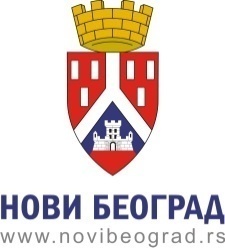 Одељење за грађевинске и комуналне послове и инвестиционо пројектовањеОдсек за комуналне пословеЗахтев за издавање одобрења за постављање  спортских објеката и других привремених објеката за игру деце и рекреацију грађанаИме и презиме и адреса, подносиоца захтева Назив и седиште правног лица/предузетникаКонтакт телефон и e-mail